Муниципальное автономное общеобразовательное учреждение«Прииртышская средняя общеобразовательная школа»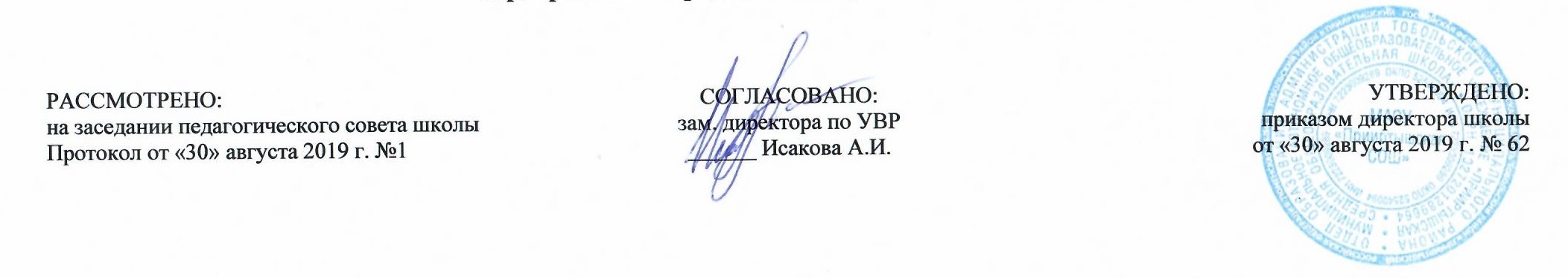 РАБОЧАЯ ПРОГРАММАпо ОСНОВЫ ДУХОВНО-НРАВСТВЕННОЙ КУЛЬТУРЫ НАРОДОВ РОССИИдля _5__ классана 2019-2020  учебный годПланирование составлено в соответствии                                              					 Составитель программы: Петрович Петр Владимирович,с ФГОС ООО                                                                                               					учитель истории и обществознанияп. Прииртышский 2019 годПланируемые результаты освоения учебного предмета «Основы духовно-нравственной культуры народов России»Высказывать предположения о последствиях неправильного (безнравственного) поведения человека.Оценивать свои поступки, соотнося их с правилами нравственности и этики; намечать способы саморазвития.Работать с историческими источниками и документамиСодержание  учебного предмета «ОСНОВЫ ДУХОВНО-НРАВСТВЕННОЙ КУЛЬТУРЫ НАРОДОВ РОССИИ»Раздел 1. В мире культуры (3 часа)Величие российской культуры. Российская культура – плод усилий разных народов. Деятели науки и культуры – представителей разных национальностей (К. Брюллов, И. Левитан, К. Станиславский, Г. Уланова, Д. Шостакович, Р. Гамзатов, Д. Лихачев и др.).Человек – творец и носитель культуры. Вне культуры жизнь человека невозможна. Вклад личности в культуру зависит от ее таланта, способностей, упорства. Законы нравственности – часть культуры общества. Источники, создающие нравственные установки.Раздел 2. Нравственные ценности российского народа. (17 часов)«Береги землю родимую, как мать любимую». Представления о патриотизме в фольклоре разных народов. Герои национального эпоса разных народов (Илья Муромец, Боотур, Урал-батыр и др.).Жизнь ратными подвигами полна. Реальные примеры выражения патриотических чувств в истории России (Дмитрий Донской, Кузьма Минин, Иван Сусанин, Надежда Дурова и др.). Деятели разных конфессий – патриоты (Сергий Радонежский, Рабби Шнеур-Залман и др.). Вклад народов нашей страны в победу над фашизмом.Наша Родина – Россия. Российская Федерация. Субъекты Федерации. Многонациональное государство. Государсьтвенные символы России. Герб, флаг, гимн, государственные праздники. Что значит быть патриотом.В труде – красота человека. Тема труда в фольклоре разных народов (сказках, легендах, пословицах). Примеры самоотверженного труда людей разной национальности на благо родины (землепроходцы, ученые, путешественники, колхозники и пр.).Бережное отношение к природе. Роль заповедников в сохранении природных объектов. Заповедники на карте России и Тюменской области.Семья – хранитель духовных ценностей. Роль семьи в жизни человека. Любовь, искренность, симпатия, взаимопомощь и поддержка – главные семейные ценности. О любви и милосердии в разных религиях. Взаимоотношения членов семьи. Отражение ценностей семьи в фольклоре разных народов. Семья – первый трудовой коллектив.Вклад наших земляков в отечественную науку. Знакомство с деятельностью известных учёных нашего края. Тюменская область – родина и место жительства многих известных учёных, внесших свой вклад в развитии отечественной науки.Художники, поэты, музыканты Тюменской области. Искусство росписи тканей, народные промыслы Палеха и Холуя, творчество композиторов Бородина А.П., Рахманинова С.В., певца Шаляпина Ф.И.; художников Голикова И.И., Корина П.Д., Левитана И.И., Пророкова Б.И., братьев Чернецовых, Кустодиева Б.М..Раздел 3. Религия и культура (10 часов)Культурные и религиозные традиции православных жителей Тюменской области. Вклад православия в развитие материальной и духовной культуры общества. Православный храм (внешние особенности, внутреннее убранство). Духовная музыка. Богослужебное песнопение. Колокольный звон. Православные праздники.Культурные и религиозные традиции мусульман Тюменской области. Вклад мусульман в развитие культуры Тюменской области. Декоративно-прикладное искусство народов, исповедующих ислам. Мечеть – часть исламской культуры. Исламский календарь.Восстановление и сохранение памятников духовной культуры, охрана исторических памятников, связанных с разными религиями. Тобольский государственный историко-архитектурный музей – заповедник. Тобольский художественный музей, Дом-музей семьи Романовых и т.д.Раздел 4.   Твой духовный мир. (3 часа)  Что составляет твой духовный мир. Образованность человека, его интересы, увлечения, симпатии, радости, нравственные качества личности – составляющие духовного мира. Культура поведения человека. Этикет в разных жизненных ситуациях. Нравственные качества человека.Тематическое планированиеРАССМОТРЕНО: на заседании педагогического совета школы Протокол от «30» августа . №1СОГЛАСОВАНО:зам. директора по УВР______ Исакова А.И.УТВЕРЖДЕНО: приказом директора школы от «30» августа . № 62Тема программыКоличество часовРаздел 1. В мире культуры3Величие многонациональной российской культуры1  Человек – творец и носитель культуры2Раздел 2. Нравственные ценности российского народа17 «Береги землю родимую, как мать любимую»1Жизнь ратными подвигами полна1Наша Родина – Россия1Государственные символы России. Герб1Государственные символы России. Флаг.1Государственные символы России. Гимн.1Мы многонациональный народ.2Труд – основа жизни.2Труд и творчество.2Человек и природа.1Бережное отношение к природе.1Семья и семейные отношения1Семья- хранитель духовных ценностей.2Раздел 3.   Религия и культура10Роль религии в развитии культуры.1Культурное наследие христианской церкви.1Памятники архитектуры христианской церкви в нашем крае.2История мировой религии ислам.1Культура ислама в нашем крае.2Культурные традиции буддизма и иудаизма.1Забота государства о сохранении духовных ценностях.1Хранить память предков.1Раздел 4. Твой духовный мир.  3Культура поведения.Правила хорошего тона - этикет.1Образование в жизни человека1Свободное время. Хобби.1Обобщающее занятие.1